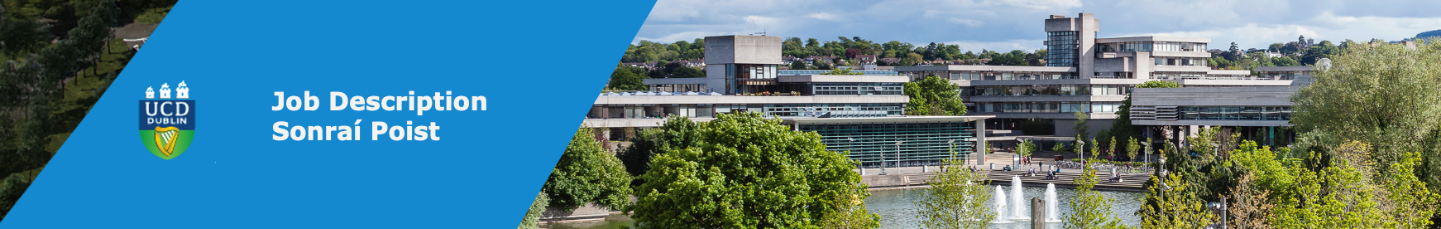 Instructions: Please complete in soft copy. Note, all sections are mandatory - unless specified otherwise. Further instruction on completing this from is specified in the body of the form in this font.Instructions: Please complete in soft copy. Note, all sections are mandatory - unless specified otherwise. Further instruction on completing this from is specified in the body of the form in this font.College | Management Unit:School | Unit:Post Title & Subject Area (if relevant)Chief Technical Officer IPost Duration:Grade:Line ManagerCompetition Ref. N⁰Completed by HR      HR AdministratorCompleted by HRRelocation ExpensesPlease delete if not relevantGarda VettingPlease delete if not relevantPosition Summary:Please describe the nature and purpose of the post (approx 100 – 150 words)Position Summary:Please describe the nature and purpose of the post (approx 100 – 150 words) Principal Duties and Responsibilities:Technical Skills:Champion continuous technical improvements, setting standards and engenders flexibility within the teamHave oversight of the maintenance and operation of specialist equipment to the highest standardManagement of technical resourcesHealth and Safety:Direct the introduction and implementation of new techniques and technologies to the School/ Unit-based on sound health and safety principles/guidelinesChampion the importance of Health and Safety amongst all staff and studentsOversee the likelihood and potential impact of risks and put appropriate control assurance systems in place. Ensure that follow up action is taken to remove hazards or risks Management & Planning:Line manager for technical staff within the area, delegating work and inspiring others to perform to their potentialDemonstrate clear understanding of the School Strategy and objectives and translate these into what is required from the technical officer in the SchoolAnticipate potential issues/ challenges and ensure that contingency plans are in placeIn collaboration with the Head of School/nominee, lead on the allocation of all technical resources and facilitiesOversee  the technical aspect of budgetResponsible for the annual/ forward planning for the technical staff groupInterpersonal Skills:Manage critical relationships within the team, across boundaries within the School/Unit/College and colleagues across the UniversityUnderstand the strengths and development needs of the technical teamCommunicate effectively as the leader of the technical team. Manage relationships to build mutual understanding and create positive changesEnsure  that team objectives are met and are aligned with UCD’s overall strategy,  goals and objectivesAct as a coach and role model for new staff and studentsProvide informal training sessions on specific tasks/activities. Identify/provide useful resource material to support the work of others Service Requirements Set high standards for the technical team and encourage team members to push service level boundariesUse  broad knowledge of University policies and procedures to advise team members, students and colleagues, as appropriateInnovation/Flexibility/AdaptabilityInitiate and drive technical innovations across the team, collaborating with other colleagues, as appropriate.Leads and deliver on new approaches across the technical team to meet organisational needs Delivers a solution focus and creative approach in dealing with issues as they ariseParticular to this position:Please note this section is optional. Examples include, Details of set hours, peak periods, dress code or job-sharing conditions etc. Principal Duties and Responsibilities:Technical Skills:Champion continuous technical improvements, setting standards and engenders flexibility within the teamHave oversight of the maintenance and operation of specialist equipment to the highest standardManagement of technical resourcesHealth and Safety:Direct the introduction and implementation of new techniques and technologies to the School/ Unit-based on sound health and safety principles/guidelinesChampion the importance of Health and Safety amongst all staff and studentsOversee the likelihood and potential impact of risks and put appropriate control assurance systems in place. Ensure that follow up action is taken to remove hazards or risks Management & Planning:Line manager for technical staff within the area, delegating work and inspiring others to perform to their potentialDemonstrate clear understanding of the School Strategy and objectives and translate these into what is required from the technical officer in the SchoolAnticipate potential issues/ challenges and ensure that contingency plans are in placeIn collaboration with the Head of School/nominee, lead on the allocation of all technical resources and facilitiesOversee  the technical aspect of budgetResponsible for the annual/ forward planning for the technical staff groupInterpersonal Skills:Manage critical relationships within the team, across boundaries within the School/Unit/College and colleagues across the UniversityUnderstand the strengths and development needs of the technical teamCommunicate effectively as the leader of the technical team. Manage relationships to build mutual understanding and create positive changesEnsure  that team objectives are met and are aligned with UCD’s overall strategy,  goals and objectivesAct as a coach and role model for new staff and studentsProvide informal training sessions on specific tasks/activities. Identify/provide useful resource material to support the work of others Service Requirements Set high standards for the technical team and encourage team members to push service level boundariesUse  broad knowledge of University policies and procedures to advise team members, students and colleagues, as appropriateInnovation/Flexibility/AdaptabilityInitiate and drive technical innovations across the team, collaborating with other colleagues, as appropriate.Leads and deliver on new approaches across the technical team to meet organisational needs Delivers a solution focus and creative approach in dealing with issues as they ariseParticular to this position:Please note this section is optional. Examples include, Details of set hours, peak periods, dress code or job-sharing conditions etc.Salary: € - € Completed by HRAppointment will be made on scale and in accordance with the Department of Finance guidelines.Details on eligibility to compete and pension information is available athttps://www.ucd.ie/hr/resourcing/eligibilitytocompete/UCD welcomes applications from everyone. We are committed to creating an environment where diversity is celebrated and everyone is afforded equality of opportunity. Learn more about Diversity at https://www.ucd.ie/workatucd/diversity/Salary: € - € Completed by HRAppointment will be made on scale and in accordance with the Department of Finance guidelines.Details on eligibility to compete and pension information is available athttps://www.ucd.ie/hr/resourcing/eligibilitytocompete/UCD welcomes applications from everyone. We are committed to creating an environment where diversity is celebrated and everyone is afforded equality of opportunity. Learn more about Diversity at https://www.ucd.ie/workatucd/diversity/Selection CriteriaSelection criteria outline the qualifications, skills, knowledge and/or experience that the successful candidate would need to demonstrate for successful discharge of the responsibilities of the post. Applications will be assessed on the basis of how well candidates satisfy these criteria.Selection CriteriaSelection criteria outline the qualifications, skills, knowledge and/or experience that the successful candidate would need to demonstrate for successful discharge of the responsibilities of the post. Applications will be assessed on the basis of how well candidates satisfy these criteria.Mandatory:Mandatory:Masters Degree (for individuals who commenced in UCD post November 2006); NCEA Diploma or equivalent (for individuals who commenced in UCD pre November 2006)     Minimum of 5 years relevant work experienceExcellent leadership and people management skillsExcellent communication and interpersonal skills including the ability to work with faculty,  staff researchers and students all levelsFlexible approach to work, and willingness to assist with change in an evolving organisationStrong experience of budget managementStrong proven, demonstrable, record of appropriate technical competence and “hands – on” experience in a University, or similar, environmentExcellent knowledge of health and safety legislation as it pertains to laboratory workExcellent planning and organisation skills with a demonstrated ability to prioritise, work to tight deadlines and take responsibility for deliverables with accuracy and attention to detailLogical, problem solving approachExcellent IT Skills     Candidates must demonstrate an awareness of equality, diversity and inclusion agenda.Additional Bullets of specific requirements for post  Mandatory Criteria as part of the UCD Equality, Diversity and Inclusion AgendaYou must select and include the appropriate criterion for the role under the mandatory section of the Job Description.  For further information and details of the “equivalent levels” of Faculty and other staff, please contact your Resourcing Consultant.Criteria for grades AOII – AOIA and equivalent levels of Faculty and other staffCandidates must demonstrate an awareness of equality, diversity and inclusion agenda.Criteria grades SAOIV – SAOIII and equivalent levels of Faculty and other staffCandidates must demonstrate how they can positively contribute to fostering an inclusive environment and a level of awareness of equality, diversity and inclusion.Criteria for senior roles - UMT plus direct reports and SAOII or equivalent levels of Faculty and other staffCandidates must show evidence of leadership in and/or demonstrated commitment to gender equality and the broader equality, diversity and inclusion agenda.Masters Degree (for individuals who commenced in UCD post November 2006); NCEA Diploma or equivalent (for individuals who commenced in UCD pre November 2006)     Minimum of 5 years relevant work experienceExcellent leadership and people management skillsExcellent communication and interpersonal skills including the ability to work with faculty,  staff researchers and students all levelsFlexible approach to work, and willingness to assist with change in an evolving organisationStrong experience of budget managementStrong proven, demonstrable, record of appropriate technical competence and “hands – on” experience in a University, or similar, environmentExcellent knowledge of health and safety legislation as it pertains to laboratory workExcellent planning and organisation skills with a demonstrated ability to prioritise, work to tight deadlines and take responsibility for deliverables with accuracy and attention to detailLogical, problem solving approachExcellent IT Skills     Candidates must demonstrate an awareness of equality, diversity and inclusion agenda.Additional Bullets of specific requirements for post  Mandatory Criteria as part of the UCD Equality, Diversity and Inclusion AgendaYou must select and include the appropriate criterion for the role under the mandatory section of the Job Description.  For further information and details of the “equivalent levels” of Faculty and other staff, please contact your Resourcing Consultant.Criteria for grades AOII – AOIA and equivalent levels of Faculty and other staffCandidates must demonstrate an awareness of equality, diversity and inclusion agenda.Criteria grades SAOIV – SAOIII and equivalent levels of Faculty and other staffCandidates must demonstrate how they can positively contribute to fostering an inclusive environment and a level of awareness of equality, diversity and inclusion.Criteria for senior roles - UMT plus direct reports and SAOII or equivalent levels of Faculty and other staffCandidates must show evidence of leadership in and/or demonstrated commitment to gender equality and the broader equality, diversity and inclusion agenda.Desirable:Desirable:Safety Training and First Aid TrainingDesirable Bullets of specific requirements for postSafety Training and First Aid TrainingDesirable Bullets of specific requirements for postSupplementary information:Unless otherwise specified, URLs to the relevant home page(s) will be inserted by HR.Supplementary information:Unless otherwise specified, URLs to the relevant home page(s) will be inserted by HR.The University:https://www.ucd.ie/UCD Strategy 2020-2024: Rising to the Futurehttps://strategy.ucd.ie/The College/Management Unit:The School/Programme Office/Unit:Equality Diversity and Inclusion at UCDhttps://www.ucd.ie/workatucd/diversity/Informal Enquiries ONLY to:Please note this section is optional. Applications will be addressed to an assigned HR administrator.Informal Enquiries ONLY to:Please note this section is optional. Applications will be addressed to an assigned HR administrator.